ДОГОВОР ТЕПЛОСНАБЖЕНИЯ     № Т/С - _____Новосибирская область р.п. Кольцово                                                      от «___» _______2019 г.Муниципальное унитарное энергетическое предприятие «Промтехэнерго» (сокращенно МУЭП «Промтехэнерго»), именуемое в дальнейшем Поставщик, в лице директора Скляревского Николая Ивановича, действующего на основании Устава, с одной стороны, и гражданин ____________________, ______г.р., СНИЛС:______, именуемая в дальнейшем Абонент, действующий на основании паспорта (серия: ______ №_______, выдан________________________.),  совместно именуемые «Стороны», заключили настоящий договор о нижеследующем: ПРЕДМЕТ ДОГОВОРА1.1. Поставщик обязуется подавать Абоненту тепловую энергию и теплоноситель на объект Абонента: - нежилое помещение, общей площадью ____кв.м., Этаж:______. Адрес (местоположение): Новосибирская область, р.п. Кольцово,_______________________. Кадастровый номер:___________________________, принадлежащее Абоненту на праве собственности. Номер государственной регистрации права № ______________________от _________г., а Абонент обязуется оплачивать принятую тепловую энергию и теплоноситель.Настоящий договор определяет условия подачи, режимы потребления и оплаты тепловой энергии и теплоносителя, взаимоотношения сторон в вопросах теплоснабжения Абонента и их взаимную ответственность.1.2. Поставщик и Абонент при отпуске тепловой энергии и теплоносителя, их потреблении, а также при взаимных расчетах обязуются руководствоваться настоящим договором, законами и иными правовыми актами, регулирующими правоотношения в сфере теплоснабжения, а также обязательными правилами, принятыми в соответствии с ними.2.ОБЯЗАННОСТИ СТОРОН2.1. Поставщик обязуется подавать Абоненту тепловую энергию и теплоноситель в соответствии с установленными ему планами теплопотребления и объемами теплоносителя, исходя из наличия ресурсов энергосистемы, выполнения договора поставки Поставщику материально-технических ресурсов, расчета-заявки  Абонента   в течение года  с расчетными часовыми нагрузками (Приложение № 1).2.2. Договорные величины теплопотребления, устанавливаются Поставщиком с разбивкой по месяцам (Приложение № 2) исходя из заявки предоставленной Абонентом до 01 марта текущего года и на основании расчетных тепловых нагрузок в Приложении № 1 и объема теплоносителя.2.3. Температура теплоносителя в подающем трубопроводе тепловой сети должна соответствовать температурному графику на источнике теплоты (Приложение № 6) с учетом снижения температуры теплоносителя в результате тепловых потерь в трубопроводах тепловой сети до границы эксплуатационной ответственности.Допускаемые отклонения температуры теплоносителя от температурного графика на источнике теплоты не более +/- 3 градуса. Допускаются периодические отклонения температуры на -5 градусов от температурного графика не более суток. Допускаются разовые отклонения температуры от температурного графика не более -15 градусов не далее чем на 120 часов в сумме в течение отопительного сезона. 2.4. Поставщик вправе не давать разрешение на запуск систем к новому отопительному периоду, а также прекращать отпуск тепловой энергии и теплоносителя после предупреждения полностью или частично  в следующих случаях:в случае наличия у потребителя задолженности по оплате тепловой энергии и теплоносителя;за самовольное подключение к теплосети субабонентов, теплопотребляющих установок или их отдельных частей;за присоединение систем теплопотребления до приборов учета;за расточительство тепловой энергии, хищения ее, допущения утечки и загрязнение сетевой воды;за неудовлетворительное  состояние систем теплопотребления, угрожающее аварией; за отсутствие подготовленного персонала для обслуживания систем теплопотребления;за недопуск представителей Поставщика  к системам теплопотребления или приборам учета;2.5.  Поставщик  вправе  наказать штрафом и произвести расчет за полученную Абонентом   теплоэнергию в отчетном периоде в установленном действующим законодательством порядке и размере:за самовольный запуск  систем в начале нового отопительного периода;за превышение  установленных договорных величин теплопотребления без согласия Поставщика или температуры обратной сетевой воды более, чем на 3 градуса против графика;за нарушение схемы учета и использование теплоэнергии помимо приборов учета;за нарушение режима потребления тепловой энергии или в отсутствии коммерческого учета тепловой энергии и (или) теплоносителя в случае обязательности этого учета в соответствии с федеральными законами.2.6. Поставщик обязуется своевременно проводить текущий и капитальный ремонт инженерных систем подачи теплоэнергии и теплоносителя, предварительно уведомив Абонента не менее чем за одни сутки до планируемого отключения любыми доступными способами (почтовое отправление, телеграмма, факсограмма, телефонограмма, информационно-телекоммуникационная сеть "Интернет"), позволяющими подтвердить получение такого уведомления адресатом. При возникновении аварийных режимов для принятия неотложных мер по предупреждению или ликвидации аварии Поставщик имеет право отключить систему теплопотребления Абонента с последующим сообщением ему о причинах произведенного отключения.2.7. Абонент обязуется:2.7.1. Заключить договор управления с управляющей компанией. В случае отсутствия общедомового прибора учета тепловой энергии, совместно с другими собственниками установить его и  производить эксплуатацию согласно «Правил коммерческого учета тепловой энергии и теплоносителя».2.7.2. В месячный срок с момента подписания настоящего договора установить приборы учета на горячую воду в помещениях (в случае их отсутствия). 2.7.3. Вести учет показаний приборов учета, фиксировать в журнале в одно и тоже время не менее двух раз в неделю. Гарантировать их нормальную работу и обеспечить доступ Поставщика для снятия контрольных показаний.2.7.4.  С 23 по 25 число каждого месяца подавать показания индивидуальных приборов учета Поставщику и в Управляющую компанию. В соответствии с договором управления возложить на Управляющую компанию предоставлять Поставщику с 25 по 27 число текущего месяца документы по общедомовому узлу учета (журнал учета тепловой энергии и теплоносителя и справку о потребленной тепловой энергии и теплоносителе).Если инспекторская проверка показала, что узел учета не соответствует требованиям коммерческого учета, это отражается в справке о потребленной тепловой энергии и теплоносителе, и эта запись является основанием для определения объема потребления в соответствии с договорной величиной. 2.7.5. Оплачивать тепловую энергию и теплоноситель за расчетный период, а также все другие платежи по настоящему договору и принимать к расчету тарифы, утвержденные в установленном порядке.2.7.6. Проводить ежегодно ремонт и наладку оборудования, местных систем, контрольно-измерительных приборов, промывку, опрессовку (гидравлическое испытание), поверку приборов учета в установленные сроки.2.7.7. Соблюдать установленный режим потребления тепловой энергии. Нести ответственность за техническое состояние и эксплуатацию находящихся в его ведении систем теплопотребления, а также за сохранность сооружений и тепловых установок, находящихся на его территории. Соблюдать технику безопасности при пользовании тепловой энергией и теплоносителя. Соблюдать среднесуточную температуру обратной воды согласно температурного графика с отклонением не более 3 градусов. Немедленно сообщать Поставщику об авариях, неисправностях приборов учета и об иных нарушениях, возникающих при пользовании тепловой энергией и теплоносителя.2.7.8. Не допускать на трассах теплопроводов возведение построек, складирования материалов, осуществления посадок. Обеспечивать в любое время суток беспрепятственный доступ работников Поставщика к действующим тепловым установкам и приборам коммерческого учета.2.7.9. Сообщать Поставщику в течение 10-ти дней об изменениях банковских реквизитов, наименовании Абонента, ведомственной принадлежности, передаче сетей другому владельцу и др.2.7.10. Предоставлять Поставщику, по его просьбе, необходимую документацию (схемы, заключенный договор управления с Управляющей компанией, акты границ раздела, данные приборов учета, список ответственных за теплопотребляющие установки и другие необходимые документы, касающиеся теплоснабжения Абонента).2.8. Абонент имеет право по согласованию с Поставщиком производить корректировку договорной величины теплопотребления до 1-го числа расчетного месяца.2.9. Абоненту не разрешается:увеличивать тепловую нагрузку, переоборудовать наружные тепловые сети и внутренние системы теплопотребления без разрешения Поставщика;устанавливать, подключать без письменного разрешения «Поставщика» другие постройки, дополнительные секции приборов отопления, регулирующую и запорную арматуру, водоподогреватели и т. д.нарушать имеющиеся схемы учета тепловой энергии и теплоносителя (при их наличии);использовать теплоноситель из системы отопления не по прямому назначению (производить слив воды из системы и приборов отопления).2.10. При нарушении режима потреблении тепловой энергии или отсутствии коммерческого учета тепловой энергии и (или) теплоносителя в случае обязательности этого учета в соответствии с федеральными законами Абонент оплачивает стоимость отпущенной (полученной) тепловой энергии и (или) теплоносителя с применением повышающего коэффициента к тарифам, установленного в соответствии с действующим законодательством.3.УЧЕТ ТЕПЛОВОЙ ЭНЕРГИИ И ТЕПЛОНОСИТЕЛЯ3.1. Тепловая нагрузка теплопотребляющих установок Абонента представлена в Приложении № 1 к настоящему договору.3.2. Фактический объем теплоэнергии, израсходованный Абонентом состоит из объема тепла на отопление, вентиляцию (в случае её наличия), теплоэнергии теплоносителя, используемого для приготовления горячей воды. Фактический объем теплоносителя определяется в м. куб. Объем потребляемой Абонентом тепловой энергии и объем теплоносителя определяется на основе показаний приборов учета Абонента (общедомового и индивидуального). Приборный учет осуществляется с момента подписания Акта о приемке в эксплуатацию (Приложение №4), который является неотъемлемой частью настоящего договора. При установке приборов учета не на границе балансовой принадлежности и эксплуатационной ответственности объемы теплопотребления и теплоносителя корректируются на величину потерь тепла и теплоносителя на участке сети от теплового ввода до границы балансовой принадлежности. В случае непредоставления документов, перечисленных в п.2.7.4 объем теплопотребления и теплоносителя Абонента определяется Поставщиком в соответствии с часовыми нагрузками на отопление, вентиляцию и горячую воду при круглосуточной работе без последующего перерасчета3.3.  При выходе приборов узла учета из строя Абонент немедленно извещает о случившемся Поставщика, и Стороны руководствуются Правилами учета. Время выхода из строя узла учета фиксируется Абонентом соответствующей записью в журнале с немедленным уведомлением об этом Поставщика и оформляется все двухсторонним актом.Прибор считается вышедшим из строя в том числе и при разности температур в подающем и обратном трубопроводах менее 10 град.С, что приводит к погрешности вычисления тепловой энергии более + / - 5%.3.4. При отсутствии прибора учета количество отпускаемой Абоненту тепловой энергии определяется Поставщиком по нормативным температурам. В случае если фактическая температура окружающей среды ниже нормативной, то при расчете объемов теплопотребления за расчетный месяц применяется фактическая температура.3.5. Перед каждым отопительным сезоном осуществляется проверка готовности узлов учета тепловой энергии к эксплуатации, о чем составляется соответствующий акт повторного допуска, являющимся основанием для дальнейших расчетов и документом, подтверждающим внесение изменений в договоре.4.ТАРИФЫ НА ТЕПЛОЭНЕРГИЮ, ТЕПЛОНОСИТЕЛЬ4.1. За отпущенную тепловую энергию Абонент платит Поставщику по тарифам, утвержденным в установленном законодательством порядке. 4.2. Расчеты за отпущенную и потребленную теплоэнергию и теплоноситель производятся в соответствии с разделом 3 настоящего договора по тарифам, установленным в порядке, определённом законодательством Российской Федерации о государственном регулировании цен (тарифов). Тариф на тепловую энергию для потребителей на период с 1 июля 2018 года по 31 декабря 2018 года составляет 1246,77 руб./Гкал (без НДС), согласно Приказа Департамента по тарифам Новосибирской области № 608-ТЭ от 29.11.2017 г. Тариф на теплоноситель и горячую воду, поставляемую потребителям в открытых системах теплоснабжения составляет с 01 июля 2018 года по 31 декабря 2018 года  19,39 руб. за 1 м куб (без НДС) 1246,77 руб. за 1 Гкал (без НДС) согласно Приказам Департамента по тарифам Новосибирской области № 639-ТЭ от 04.12.2017 г.Тариф на тепловую энергию для потребителей на период с 1 января 2019 года по 30 июня 2019 года составляет 1246,77 руб./Гкал (без НДС), согласно Приказа Департамента по тарифам Новосибирской области № 695-ТЭ от 06.12.2018 г. Тариф на теплоноситель и горячую воду, поставляемую потребителям в открытых системах теплоснабжения составляет с 01 января 2019 года по 30 июня 2019 года 19,39 руб. за 1 м куб (без НДС), 1246,77 руб. за 1 Гкал (без НДС) согласно Приказам Департамента по тарифам Новосибирской области № 726-ТЭ от 11.12.2018 г.Тариф на тепловую энергию для потребителей на период с 01 июля 2019 года по 31 декабря 2019 года составляет 1286,57 руб./Гкал (без НДС), согласно Приказа Департамента по тарифам Новосибирской области № 695-ТЭ от 06.12.2018 г. Тариф на теплоноситель и горячую воду, поставляемую потребителям в открытых системах теплоснабжения составляет с 01 июля 2019 года по 31 декабря 2019 года 20,01 руб. за 1 м куб (без НДС), 1286,57 руб. за 1 Гкал (без НДС) согласно Приказам Департамента по тарифам Новосибирской области № 726-ТЭ от 11.12.2018 г.4.3. Изменение тарифов в период действия настоящего договора является обязательным для сторон, влечет за собой соответствующие изменения условий настоящего договора и не требует его переоформления со дня введения новых тарифов. 5.РАСЧЕТЫ ЗА ПОЛЬЗОВАНИЕ ТЕПЛОВОЙ ЭНЕРГИЕЙ И ТЕПЛОНОСИТЕЛЬ5.1. Оплата за тепловую энергию и теплоноситель производится Абонентом путем перечисления денежных средств на расчетный счет Поставщика в соответствии с выставленными счетами за расчетный период. Расчетный период – месяц. Платежи, поступившие сверх необходимой величины, Абоненту не возвращаются, а учитываются при дальнейших расчетах с Поставщиком.5.2. Абонент получает счет-фактуру с 7-го по 10-е число месяца, следующего за расчетным,  у Поставщика. Претензии по выставленному счету предъявляются в срок до 15 числа месяца, следующего за расчетным. Если претензия по выставленному счету не поступила, счет считается принятым и подлежит оплате.5.3.  Оплата за потребляемую теплоэнергию и теплоноситель производится в следующие периоды платежей: до 18 числа текущего месяца – в объеме 50 процентов плановой общей стоимости тепловой энергии и теплоносителя потребляемой в текущем месяце Абонент производит самостоятельно;до 15 числа месяца, следующего за расчетным - окончательный расчет по фактическому потреблениюПри задержке оплаты за фактически поставленную Поставщиком и принятую Абонентом теплоэнергию и теплоноситель Абонент несет ответственность, согласно действующему законодательству Российской Федерации. 5.4. При неоплате теплоэнергии и теплоносителя более чем за два периода платежа, Абонент предупреждается, что в случае неоплаты задолженности в последующие 5 дней будет произведено ограничение отпуска  теплоэнергии.При неоплате Абонентом задолженности в течение следующих 5-ти дней со дня введения ограничения потребления теплоэнергии Поставщик прекращает подачу теплоэнергии и теплоносителя  Абоненту. Подача теплоэнергии и теплоносителя возобновляется после уплаты задолженности с учетом затрат Поставщика, связанных с отключением  исходя  из калькуляции затрат.5.5. Абонент обязан дополнительно оплатить стоимость теплоносителя и тепла на подогрев воды, использованной для промывки систем отопления перед новым отопительным периодом.5.6. Оплата за отпущенные энергоресурсы должна осуществляться в сроки, оговоренные договором. Несоблюдение Абонентами сроков оплаты влечет за собой оплаты неустоек (штрафов и пеней).В случае неисполнения либо ненадлежащего исполнения Абонентом обязательств по оплате настоящего договора Поставщик вправе потребовать от Абонента уплаты неустойки в размере одной трехсотой ставки рефинансирования Центрального банка Российской Федерации, установленной на день предъявления соответствующего требования, от суммы задолженности за каждый день просрочки.6. ОТВЕТСТВЕННОСТЬ6.1. В случае неисполнения или ненадлежащего исполнения обязательств по настоящему договору сторона, нарушившая обязательство, обязана возместить причиненный этим реальный ущерб согласно п.2 ст. 15 Гражданского Кодекса Российской Федерации.6.2. Если допущен перерыв в подаче энергии Абоненту, Поставщик несет ответственность за неисполнение или ненадлежащее исполнение договорных обязательств при наличии вины.6.3. Поставщик не несет материальной ответственности перед Абонентом за недоотпуск тепловой энергии, вызванный:стихийными бедствиями;виновными действиями (бездействием) самого Абонента, в том числе при невыполнении им соответствующего предписания инспектора в указанный в акте срок;при неподготовке Абонентом систем к новому отопительному периоду;виновными действиями (бездействием) сторонней организации.7. ДОПОЛНИТЕЛЬНЫЕ УСЛОВИЯ  ДОГОВОРА7.1. Для проведения ремонтов в тепловой сети Поставщика отключение Абонента будет произведено согласно графику ремонтов тепловых сетей.7.2. Границы ответственности за состояние и обслуживание инженерных коммуникаций по жилому многоквартирному дому, в котором расположено помещение Абонента, определяется в соответствии с установленной границей между Управляющей компанией и Поставщиком.  Ответственность за техническое состояние и безопасную эксплуатацию теплопотребляющих установок Абонент несет самостоятельно.7.3. Особые условия: ___________НЕТ____________________________________________8. СРОКИ  ДЕЙСТВИЯ И ПОРЯДОК ИЗМЕНЕНИЯ ДОГОВОРА8.1. Неотъемлемой частью настоящего договора являются приложения № 1, № 2, № 4, № 6.8.2. Договор считается заключенным с даты его подписания обеими Сторонами и действует до полного исполнения Сторонами своих обязательств. Обязательства в части отпуска тепловой энергии и теплоносителя по Договору подлежат исполнению Сторонами с _______ г. по 31.12.2019 г. Договор считается автоматически продленным ежегодно, если за месяц до окончания срока его действия не последует заявление одной из сторон об отказе от настоящего договора или его пересмотре. Для расторжения Договора Абоненту необходимо провести Акт сверки взаиморасчетов и полностью погасить задолженность.8.3. Изменение отдельных положений договора оформляются дополнительными соглашениями, подписанными обеими сторонами, либо путем обмена письмами.Сторона, получившая предложения об изменении договора, обязана дать ответ другой стороне не позднее 30 дней после получения предложения. При отсутствии ответа в указанные сроки, изменение договора считается принятым.8.4. Все споры по настоящему договору разрешаются Сторонами путем переговоров, а в случае недостижения соглашения рассматриваются в суде.8.5.  Абонент обязан в течение 10-ти дней вернуть Поставщику оформленный договор.8.6.  Договор составлен в двух экземплярах, имеющих одинаковую юридическую силу, по одному для каждой из сторон.9. АДРЕСА, РЕКВИЗИТЫ И ПОДПИСИ СТОРОН Поставщик: 630559 НСО п. Кольцово а/я 177, МУЭП «Промтехэнерго» Телефоны: Директор МУЭП «Промтехэнерго» - 336-66-63, главный бухгалтер - 336-66-62, отдел учета - 336-75-61, ПТО -336-75-92.ИНН 5433161180  КПП 543301001реквизиты: ФИЛИАЛ СИБИРСКИЙ ПАО БАНК «ФК ОТКРЫТИЕ» р/с № 40702810900030003033 БИК 045004867, кор./счет № 30101810250040000867, ОКПО 93092041, ОКВЭД 74.84.Абонент: __________________________________ПОДПИСИ СТОРОН:Приложение № 1 к договору теплоснабжения № Т/С-_____ от ____.____ 20__ г.Расчетные тепловые нагрузки и объемы теплоносителя.Подписи сторон:Приложение № 2  	к договору теплоснабжения № Т/С – ____ от ___.____.20__г.Установленная годовая договорная величина теплопотребления “Абонентами” в Гкал  без учета остановочного периода.Подписи сторон:Приложение № 4 к договору теплоснабжения № Т/С-______ от ___.___.20__ г.Акт технического состояния приборов учета теплоэнергии и теплоносителяПодписи сторон: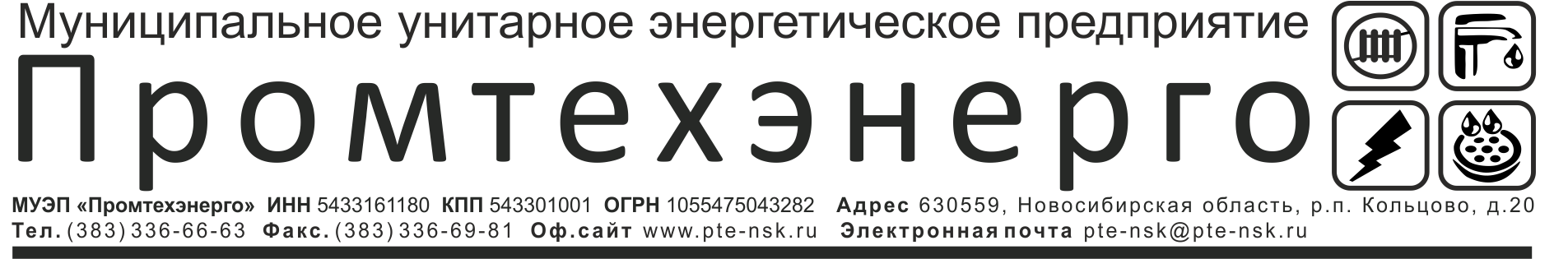 О договоре на теплоснабжениеУважаемый _______!Направляем Вам договор теплоснабжения № Т/С-______. Просим подписать, поставить печать и в 10-ти дневный срок вернуть один оформленный экземпляр по адресу НСО, р.п.Кольцово, д.20 (Дом Связи) второй этаж.Приложение:Договор теплоснабжения № Т/С-_____. С приложениями на  _____ л. в 2х экз. Директор МУЭП «Промтехэнерго»		              	Н.И.СкляревскийПОСТАВЩИК Директор МУЭП «Промтехэнерго» Скляревский Н.И.АБОНЕНТ____________________________________________________________________________М.П. ПоставщикаДата подписания договора Дата подписания договора«____»_________________20__ г.«____»_________________20__ г.ОбъектРасчетные максимальные нагрузки, Гкал/часРасчетные максимальные нагрузки, Гкал/часРасчетные максимальные нагрузки, Гкал/часРасчетные максимальные нагрузки, Гкал/часОбъемы теплоносителяОбъемы теплоносителяПрим.отоплвентНа ГВСКуб м в месяцКуб м в месяцКуб м в годПОСТАВЩИКДиректорМУЭП «Промтехэнерго» Скляревский Н.И.АБОНЕНТ__________________________________________________________М.П. ПоставщикаДата подписания договора Дата подписания договора«____»_________________20__ г.«____»_________________20__ г.№Наименование янвфевмар1квапрмайиюн2квиюлавгсент3квоктноядек4квгод1.2.3.Поставщик ДиректорМУЭП «Промтехэнерго» Скляревский Н.И.Абонент ______________________________М.П. ПоставщикаДата подписания договора Дата подписания договора«____»_________________20__ г.«____»_________________20___ г.№ п/п Наименование узла учета Место установки прибора учета и характеристикаТип прибораНомерДата поверкиМежповерочный интервалДата следующей поверкиПримеча-ниеДопуск1.Тепловой узел дома ____СПТ943.14 года!Т1 подающийПРЭМ-50-С14 года!КТПТР-014  года!Т2 ОбратныйПРЭМ-50-С14 года!КТПТР-014 года!Т3 гвсПРЭМ-32-С14 года!Т4 хвсПРЭМ-50-С14 года!Поставщик ДиректорМУЭП «Промтехэнерго» Скляревский Н.И.Абонент ______________________________М.П. ПоставщикаДата подписания договора Дата подписания договора«____»_________________20__г.«____»_________________20__ г.От _________________  №_________                                 На № _________        от ___________                         